§6301.  General provisions1.  Resident license.  Any individual who has been domiciled in Maine for the 6 months preceding the date of application is eligible for a resident license. A corporation is eligible for a resident license if it has been created and exists under the laws of Maine and it has existed in Maine during the 6 months preceding the date of application. A firm or partnership is eligible if all of its officers or partners have been domiciled in Maine for the 6 months preceding the date of application.For the purposes of this chapter, a resident is a person who:A.  If registered to vote, is registered in Maine;  [PL 1991, c. 692 (NEW).]B.  If licensed to drive a motor vehicle, has made application for a Maine motor vehicle operator's license;  [PL 1991, c. 692 (NEW).]C.  If the owner of one or more motor vehicles located within the State, has registered at least one of the motor vehicles in Maine; and  [PL 1991, c. 692 (NEW).]D.  If required to file a Maine income tax return on the previous April 15th, filed a Maine income tax return.  [PL 1991, c. 692 (NEW).][PL 1991, c. 692 (AMD).]2.  Expiration.  A license or certificate issued by the commissioner expires on December 31st of the year in which it is issued, except that:A.  A depuration certificate issued under section 6856 expires on April 30th of each year;  [PL 1993, c. 80, §1 (NEW).]B.  A shellfish license issued under section 6601 expires on April 30th of each year;  [PL 1993, c. 497, §1 (AMD).]C.  A marine worm digger's license issued under section 6751 expires on April 30th of each year;  [PL 1995, c. 492, §1 (AMD).]D.  A shellfish sanitation certificate issued under section 6856 expires on March 31st of each year;  [PL 2021, c. 168, §4 (AMD).]E.  A marine worm dealer's license issued under section 6853 expires on March 31st of each year;  [PL 1995, c. 492, §3 (NEW); PL 1995, c. 492, §5 (AFF).]F.  A marine worm dealer's supplemental license issued under section 6853 expires on March 31st of each year;  [PL 1995, c. 492, §3 (NEW); PL 1995, c. 492, §5 (AFF).]G.  A retail seafood license issued under section 6852 expires on March 31st of each year;  [PL 1995, c. 492, §3 (NEW); PL 1995, c. 492, §5 (AFF).]H.  A wholesale seafood license with a lobster permit issued under section 6851 expires on March 31st of each year;  [PL 1995, c. 492, §3 (NEW); PL 1995, c. 492, §5 (AFF).]I.  A wholesale seafood license issued under section 6851 expires on March 31st of each year;  [PL 1995, c. 492, §3 (NEW); PL 1995, c. 492, §5 (AFF).]J.  A wholesale seafood license with a sea urchin buyer's permit issued under section 6851 expires on March 31st of each year;  [PL 1995, c. 492, §3 (NEW); PL 1995, c. 492, §5 (AFF).]K.  A wholesale seafood license with a sea urchin processor's permit issued under section 6851 expires on March 31st of each year;  [PL 1995, c. 492, §3 (NEW); PL 1995, c. 492, §5 (AFF).]L.  A wholesale seafood supplemental license issued under section 6851 expires on March 31st of each year;  [PL 1995, c. 492, §3 (NEW); PL 1995, c. 492, §5 (AFF).]M.  A shellfish transportation license issued under section 6855 expires on March 31st of each year;  [PL 1995, c. 492, §3 (NEW); PL 1995, c. 492, §5 (AFF).]N.  A shellfish transportation supplemental license issued under section 6855 expires on March 31st of each year;  [PL 1995, c. 492, §3 (NEW); PL 1995, c. 492, §5 (AFF).]O.  A lobster meat permit issued under section 6857 expires on March 31st of each year;  [PL 1995, c. 492, §3 (NEW); PL 1995, c. 492, §5 (AFF).]P.  A lobster transportation license issued under section 6854 expires on March 31st of each year;  [PL 1999, c. 491, §1 (AMD); PL 1999, c. 491, §9 (AFF).]Q.  A lobster transportation supplemental license issued under section 6854 expires on March 31st of each year;  [PL 2009, c. 523, §1 (AMD); PL 2009, c. 561, §7 (AMD).]R.  A wholesale seafood license with a shrimp permit issued under section 6851 expires on March 31st of each year;  [PL 2011, c. 420, Pt. A, §9 (RPR).]S.  An enhanced retail certificate issued under section 6852, subsection 2‑A expires on March 31st of each year;  [PL 2011, c. 598, §16 (AMD).]Revisor's Note: Paragraph S as enacted by PL 2009, c. 523, §3 is REALLOCATED TO TITLE 12, SECTION 6301, SUBSECTION 2, PARAGRAPH V
T.  A seaweed buyer's license issued under section 6803‑A expires on March 31st of each year;  [RR 2009, c. 2, §23 (COR).]U.    [PL 2015, c. 68, §2 (RP).]V.  (REALLOCATED FROM T. 12, §6301, sub-§2, ¶S) A lobster processor license issued under section 6851‑B expires on March 31st of each year;  [PL 2017, c. 296, §3 (AMD).]W.  A commercial green crab only license issued under section 6808 expires on April 30th of each year; and  [PL 2017, c. 296, §4 (AMD).]X.  An aquaculture license issued under section 6810‑B expires on April 30th of each year.  [PL 2017, c. 296, §5 (NEW).][PL 2021, c. 168, §4 (AMD).]3.  Nontransferable.  A license or certificate shall not be transferable.[PL 1977, c. 661, §5 (NEW).]4.  Supplemental license.  A supplemental license may only be issued for an establishment or vehicle which is owned, leased or rented by the license holder.[PL 1977, c. 661, §5 (NEW).]5.  Information.  When application information concerning any person, establishment or vehicle named in a license or certificate changes, the holder shall immediately notify the commissioner in writing within 3 business days or the license or certificate shall become void.[PL 1977, c. 661, §5 (NEW).]6.  Ownership identified.  If a license issued under chapter 625 is issued to a firm, corporation or partnership, the individual who owns the highest percentage of that firm, corporation or partnership must be identified on the license application.  When 2 or more individuals own in equal proportion the highest percentages of a firm, corporation or partnership, each of those owners must be identified.[PL 2013, c. 282, §1 (NEW).]SECTION HISTORYPL 1977, c. 661, §5 (NEW). PL 1985, c. 52, §1 (AMD). PL 1991, c. 692 (AMD). PL 1993, c. 80, §1 (AMD). PL 1993, c. 497, §§1,2 (AMD). PL 1995, c. 492, §§1-3 (AMD). PL 1995, c. 492, §5 (AFF). PL 1999, c. 491, §§1,2 (AMD). PL 1999, c. 491, §9 (AFF). PL 2005, c. 434, §3 (AMD). RR 2009, c. 2, §§22-24 (COR). PL 2009, c. 523, §§1-3 (AMD). PL 2009, c. 561, §§7-11 (AMD). PL 2011, c. 420, Pt. A, §9 (AMD). PL 2011, c. 598, §16 (AMD). PL 2013, c. 282, §1 (AMD). PL 2013, c. 492, §§1-3 (AMD). PL 2015, c. 68, §2 (AMD). PL 2017, c. 296, §§3-5 (AMD). PL 2021, c. 168, §4 (AMD). The State of Maine claims a copyright in its codified statutes. If you intend to republish this material, we require that you include the following disclaimer in your publication:All copyrights and other rights to statutory text are reserved by the State of Maine. The text included in this publication reflects changes made through the First Regular and First Special Session of the 131st Maine Legislature and is current through November 1, 2023
                    . The text is subject to change without notice. It is a version that has not been officially certified by the Secretary of State. Refer to the Maine Revised Statutes Annotated and supplements for certified text.
                The Office of the Revisor of Statutes also requests that you send us one copy of any statutory publication you may produce. Our goal is not to restrict publishing activity, but to keep track of who is publishing what, to identify any needless duplication and to preserve the State's copyright rights.PLEASE NOTE: The Revisor's Office cannot perform research for or provide legal advice or interpretation of Maine law to the public. If you need legal assistance, please contact a qualified attorney.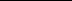 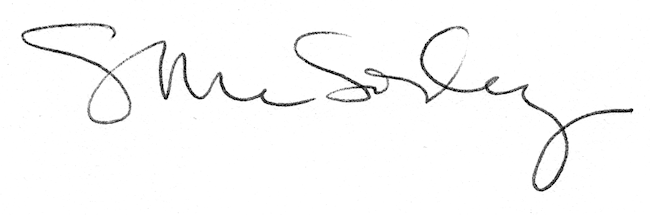 